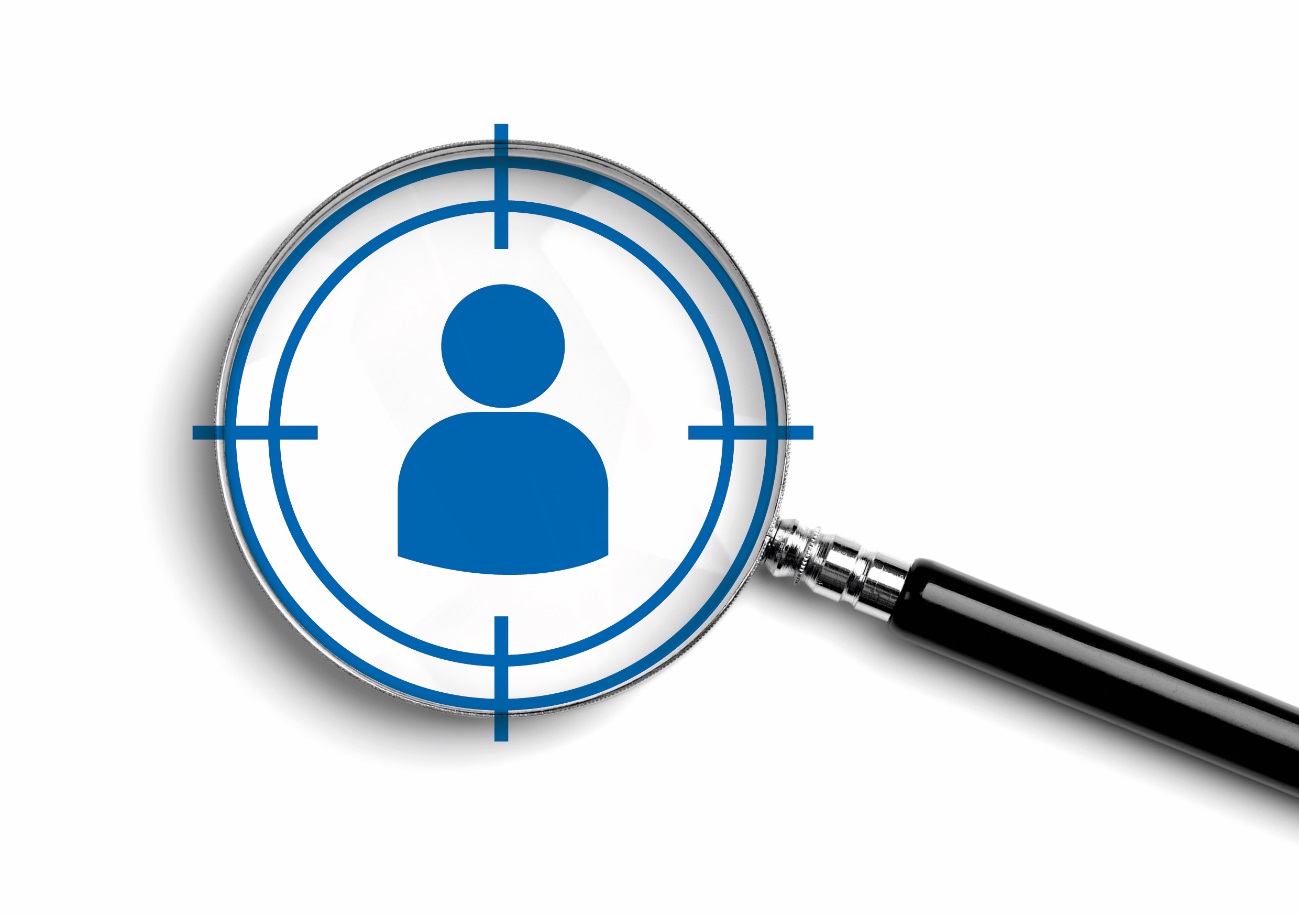 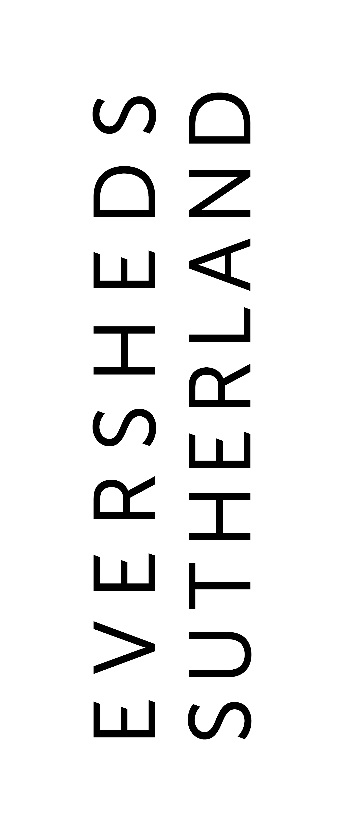 Join our Commercial Dispute Resolution teamOpportunity for a Principal Associate to join us in Nottingham